Владимир Никифорович Бондаренко (1932-2001)Родился он 15 ноября 1932 года в селе Преображенка Куйбышевской области в крестьянской семье. 


Вениамин - старший брат. Родился 26 ноября 1926 года. Окончил в 1954 году факультет иностранных языков Саратовского педагогического института. Работал в районных и областных газетах, редактором и старшим реактором Куйбышевской студии телевидения.


С 1948 года семья жила в городе Чапаевске. Здесь Владимир учился в школе № 2, окончил ее в 1950 году. Затем были годы учебы в Саратовском юридическом институте, где он занимался не только изучением права, но и спортом. В 1953 году стал чемпионом города Саратова по штанге. Окончил институт в 1954 году. 

Работать Бондаренко начинал журналистом в Ульяновской газете, был заведующим отделом культуры Безенчукского района. В 1954 году в газете «Ульяновский комсомолец» была опубликована его первая сказка «Скупой бурундей». 

Спустя год, в 1954 году, вышла первая книга сказок, написанная в соавторстве со старшим братом - Вениамином Никифоровичем, «Сказки дедушки Матвея». 

Через пять лет будет первое издание в Москве, чуть позже в Барнауле. 

С 1962 года Бондаренко работает, в газете «Чапаевский рабочий». В 1966 году Владимир Никифорович принят в члены Союза писателей России. 


Взрослым читателям Бондаренко В.Н. известен по роману «Предгрозье». Им также написан роман «Окаянные», сборник повестей «Дикого поля ягода», куда вошли повести «Лесничиха», «Лясогорье». В 2002 году вышла его книга «Тайна Абааса». 

Всего издано 90 книг. 


Последней сказочной книгой, которая вышла при жизни Владимира Никифоровича, стала его сказка-повесть «Воробей из зоопарка» (художник Акулиничев Б.) - Чапаевск, 2000. 

Петербуржец Валерий Щежин, композитор, аранжировщик и исполнитель написал синглы на стихи Владимира Бондаренко «Ты была моим чудом», «В светло-синюю ночь», «Позови меня». 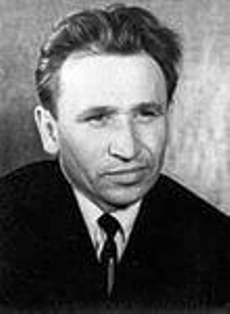  Самая большая заслуга, принёсшая славу городу Чапаевск, – писательский талант Владимира Никифоровича Бондаренко. Надо отметить, что свою литературную деятельность он начал как детский писатель, работая в соавторстве с братом Вениамином. В 1955 году вышла их первая книга «Сказки дедушки Матвея», следом ещё три книги сказок. Всего они вместе выпустили 16 книг.
В 1966 году Владимир Никифорович был принят в Союз писателей России, а с 1977 по 1979 учился на Высших литературных курсах в Москве.
Всего у Владимира Никифоровича вышло 93 книги в Москве, Барнауле, Чапаевске, Самаре, а также в Германии. Это романы «Предгрозье», «Ольга», «Окаянный», повести «Дикого поля ягодка», «Лесничиха», «Кирюша Кирюшов».Для любителей поэзии Владимир Никифорович выпустил сборники стихов:
«Я в пламя памяти одет», «Я приду к тебе вечером» и др. Также сказки: «Пять забавных медвежат», «Три весёлых зайца» и многие др.
Владимир Никифорович считается одним из лучших детских писателей у нас в стране.
  За рубежом по сказкам Бондаренко снято 15 мультфильмов. Его сказки включены в учебники для учащихся 2-3 классов. Все произведения Владимира Никифоровича написаны прекрасным языком, со знанием истории, традиций и привычек простого русского народа. Простота и выразительность слова, ясность мыслей, занимательность сюжета – всё это делает содержание его произведений доступными для широкого круга читателей. Он выступал перед учащимися и взрослой аудиторией, неся в массы мудрое слово писателя. В 2001 году Владимир Никифорович ушёл из жизни, но осталось наследие писателя, которое бесценно, особенно для подрастающего поколения, и учит самопожертвованию, патриотизму, любви к Родине. Одно бесспорно, что творчество Владимира Бондаренко созидательно, а значит, жить ему долго.Для любителей поэзии Владимир Никифорович выпустил сборники стихов:
«Я в пламя памяти одет», «Я приду к тебе вечером» и др. Также сказки: «Пять забавных медвежат», «Три весёлых зайца» и многие др.
Владимир Никифорович считается одним из лучших детских писателей у нас в стране.
  За рубежом по сказкам Бондаренко снято 15 мультфильмов. Его сказки включены в учебники для учащихся 2-3 классов. Все произведения Владимира Никифоровича написаны прекрасным языком, со знанием истории, традиций и привычек простого русского народа. Простота и выразительность слова, ясность мыслей, занимательность сюжета – всё это делает содержание его произведений доступными для широкого круга читателей. Он выступал перед учащимися и взрослой аудиторией, неся в массы мудрое слово писателя. В 2001 году Владимир Никифорович ушёл из жизни, но осталось наследие писателя, которое бесценно, особенно для подрастающего поколения, и учит самопожертвованию, патриотизму, любви к Родине. Одно бесспорно, что творчество Владимира Бондаренко созидательно, а значит, жить ему долго.